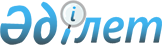 "Катонқарағай ауданының 2015-2017 жылдарға арналған бюджеті туралы" Катонқарағай аудандық мәслихатының 2014 жылғы 23 желтоқсандағы № 28/206–V шешіміне өзгерістер енгізу туралы
					
			Күшін жойған
			
			
		
					Шығыс Қазақстан облысы Катонқарағай аудандық мәслихатының 2015 жылғы 16 наурыздағы № 29/255-V шешімі. Шығыс Қазақстан облысының Әділет департаментінде 2015 жылғы 26 наурызда № 3771 болып тіркелді. Күші жойылды - Шығыс Қазақстан облысы Катонқарағай аудандық мәслихатының 2015 жылғы 25 желтоқсандағы N 35/274-V шешімімен      Ескерту. Күші жойылды - Шығыс Қазақстан облысы Катонқарағай аудандық мәслихатының 25.12.2015 N 35/274-V шешімімен (01.01.2016 бастап қолданысқа енгізіледі).

      РҚАО-ның ескертпесі.

      Құжаттың мәтінінде түпнұсқаның пунктуациясы мен орфографиясы сақталған.

      Қазақстан Республикасының 2008 жылғы 4 желтоқсандағы Бюджет кодексінің 106, 109-баптарына, "Қазақстан Республикасындағы жергілікті мемлекеттік басқару және өзін-өзі басқару туралы" Қазақстан Республикасының 2001 жылғы 23 қаңтардағы Заңының 6-бабы 1-тармағының 1) тармақшасына, Шығыс Қазақстан облыстық мәслихатының "2015-2017 жылдарға арналған облыстық бюджет туралы" Шығыс Қазақстан облыстық мәслихатының 2014 жылғы 10 желтоқсандағы № 24/289- V шешіміне өзгерістер енгізу туралы" 2015 жылғы 04 наурыздағы № 25/311 - V (Нормативтік құқықтық актілердің мемлекеттік тіркеу тізілімінде 3724 нөмірмен тіркелген) шешіміне сәйкес, Катонқарағай аудандық мәслихаты ШЕШТІ:

      1. "Катонқарағай ауданының 2015-2017 жылдарға арналған бюджеті туралы" Катонқарағай аудандық мәслихатының 2014 жылғы 23 желтоқсандағы № 28/206-V шешіміне (Нормативтік құқықтық актілердің мемлекеттік тіркеу тізілімінде 3607 нөмірмен тіркелген, 2014 жылғы 16, 23, 28, 30 қаңтардағы, 6 ақпандағы № 4, 5, 6, 7, 8 "Арай" газетінде жарияланған) мынадай өзгерістер енгізілсін: 

      1-тармақ  жаңа редакцияда жазылсын:

      "2015-2017 жылдарға арналған Катонқарағай ауданының бюджеті тиісінше 1, 2 және 3 қосымшаларға сәйкес, соның ішінде 2015 жылға мынадай көлемдерде бекітілсін:

      1) кірістер – 4 540 630 мың теңге, соның ішінде:

      салықтық түсімдер – 389 873 мың теңге;

      салықтық емес түсімдер – 5 812 мың теңге;

      негізгі капиталды сатудан түсетін түсімдер – 25 477 мың теңге;

      трансферттердің түсімдері - 4 119 468 мың теңге;

      2) шығындар – 4 542 516,6 мың теңге;

      3) таза бюджеттік кредиттеу – 38 584 мың теңге, соның ішінде: 

      бюджеттік кредиттер – 47 568 мың теңге;

      бюджеттік кредиттерді өтеу – 8 984 мың теңге;

      4) қаржы активтерімен жасалатын операциялар бойынша сальдо – 4 500 мың теңге, соның ішінде:

      қаржы активтерін сатып алу – 4 500 мың теңге;

      мемлекеттің қаржы активтерін сатудан түсетін түсімдер – 0 мың теңге;

      5) бюджет тапшылығы (профициті) – - 44 970,6 мың теңге;

      6) бюджет тапшылығын қаржыландыру (профицитін пайдалану) – 44 970,6 мың теңге.". 

       2-тармақ  жаңа редакцияда жазылсын:

      "2. Шығыс Қазақстан облыстық мәслихатының "2015-2017 жылдарға арналған облыстық бюджет туралы" Шығыс Қазақстан облыстық мәслихатының 2014 жылғы 10 желтоқсандағы № 24/289-V шешіміне өзгерістер енгізу туралы" 2015 жылғы 04 наурыздағы № 25/311-V шешіміне сәйкес (Нормативтік құқықтық актілердің мемлекеттік тіркеу тізілімінде 3724 нөмірмен тіркелген) 2015 жылға арналған аудан бюджетіне төлем көзінен салық салынатын табыстардан ұсталатын жеке табыс салығы, төлем көзінен салық салынатын шетелдік азаматтар табыстарынан ұсталатын жеке табыс салығы, әлеуметтiк салығының нормативтері 65 пайыз көлемінде орындауға қабылдансын.". 

      Аудандық мәслихаттың шешімімен бекітілген 1, 4, 5, 6, 8 қосымшалары осы шешімнің 1, 2, 3, 4, 5 қосымшаларына сәйкес жаңа редакцияда жазылсын.

      2. Осы шешім 2015 жылғы 1 қаңтардан бастап қолданысқа енгізіледі. 

 2015 жылға арналған Катонқарағай ауданының бюджеті 2015 жылға арналған жергілікті бюджеттен қаржыландыратын бюджеттік бағдарламалардың тізбесі 2015 жылға арналған аудандық бюджетті атқару барысында секвестрлеуге жатпайтын жергілікті бюджеттік бағдарламалардың тізбесі 2015 жылға арналған аудандық бюджетке облыстық бюджеттен түскен нысаналы ағымдағы трансферттер және даму трансферттері 2015-2017 жылдарға арналған бюджеттік инвестициялық жобаларды (бағдарламаларды) іске асыруға бағытталған, бюджеттік бағдарламаларға бөлінген даму бюджеті бағдарламаларының тізбесі
					© 2012. Қазақстан Республикасы Әділет министрлігінің «Қазақстан Республикасының Заңнама және құқықтық ақпарат институты» ШЖҚ РМК
				
      Сессия төрағасы 

А. Кертешев

      Аудандық мәслихат хатшысы 

Д. Бралинов
Катонқарағай аудандық
мәслихатының
2015 жылғы 16 наурызындағы
№29/225-V шешіміне 1 қосымшаКатонқарағай аудандық
мәслихатының
2014 жылғы 23 желтоқсандағы
№28/206-V шешіміне 1 қосымшаСанаты

Санаты

Санаты

Санаты

Барлық кірістер (мың теңге)

Сыныбы

Сыныбы

Сыныбы

Барлық кірістер (мың теңге)

Ішкі сыныбы

Ішкі сыныбы

Барлық кірістер (мың теңге)

Атауы

Барлық кірістер (мың теңге)

1

2

3

4

5

I.Кірістер

4540630,0

1

Салықтық түсімдер

389873,0

01

Табыс салығы

150707,0

2

Жеке табыс салығы

150707,0

03

Әлеуметтiк салық

119539,0

1

Әлеуметтік салық

119539,0

04

Меншiкке салынатын салықтар

96982,0

1

Мүлiкке салынатын салықтар

39805,0

3

Жер салығы

11964,0

4

Көлiк құралдарына салынатын салық

41913,0

5

Бірыңғай жер салығы

3300,0

05

Тауарларға, жұмыстарға және қызметтерге салынатын ішкі салықтар

19909,0

2

Акциздер

1745,0

3

Табиғи және басқа да ресурстарды пайдаланғаны үшiн түсетiн түсiмдер

5800,0

4

Кәсiпкерлiк және кәсiби қызметтi жүргiзгенi үшiн алынатын алымдар

12126,0

5

Ойын бизнесіне салық

238,0

08

Заңдық маңызы бар әрекеттерді жасағаны және (немесе) оған уәкілеттігі бар мемлекеттік органдар немесе лауазымды адамдар құжаттар бергені үшін алынатын міндетті төлемдер

2736,0

1

Мемлекеттік баж

2736,0

2

Салықтық емес түсiмдер

5812,0

01

Мемлекеттік меншіктен түсетін кірістер

2612,0

5

Мемлекет меншігіндегі мүлікті жалға беруден түсетін кірістер

2600,0

7

Мемлекеттік бюджеттен берілген кредиттер бойынша сыйақылар

12,0

06

Басқа да салықтық емес түсiмдер

3200,0

1

Басқа да салықтық емес түсiмдер

3200,0

3

Негізгі капиталды сатудан түсетін түсімдер

25477,0

01

Мемлекеттік мекемелерге бекітілген мемлекеттік мүлікті сату

4477,0

1

Мемлекеттік мекемелерге бекітілген мемлекеттік мүлікті сату

4477,0

03

Жердi және материалдық емес активтердi сату

21000,0

1

Жерді сату

6000,0

2

Материалдық емес активтерді сату

15000,0

4

Трансферттердің түсімдері

4119468,0

02

Мемлекеттiк басқарудың жоғары тұрған органдарынан түсетiн трансферттер

4119468,0

2

Облыстық бюджеттен түсетiн трансферттер

4119468,0

Функционалдық топ

Функционалдық топ

Функционалдық топ

Функционалдық топ

Сомасы 

(мың теңге)

Бюджеттік бағдарламалардың әкiмшiсi

Бюджеттік бағдарламалардың әкiмшiсi

Бюджеттік бағдарламалардың әкiмшiсi

Сомасы 

(мың теңге)

Бағдарлама

Бағдарлама

Сомасы 

(мың теңге)

Атауы

Сомасы 

(мың теңге)

1

2

3

4

5

II. Шығындар

4542516,6

01

Жалпы сипаттағы мемлекеттiк қызметтер 

358842,0

112

Аудан (облыстық маңызы бар қала) мәслихатының аппараты

13789,0

001

Аудан (облыстық маңызы бар қала) мәслихатының қызметін қамтамасыз ету жөніндегі қызметтер

13789,0

003

Мемлекеттік органның күрделі шығыстары

 0,0

122

Аудан (облыстық маңызы бар қала) әкімінің аппараты

101961,0

001

Аудан (облыстық маңызы бар қала) әкімінің қызметін қамтамасыз ету жөніндегі қызметтер

90083,0

003

Мемлекеттік органның күрделі шығыстары

11878,0

123

Қаладағы аудан, аудандық маңызы бар қала, кент, ауыл, ауылдық округ әкімінің аппараты

184877,0

001

Қаладағы аудан, аудандық маңызы бар қала, кент, ауыл, ауылдық округ әкімінің қызметін қамтамасыз ету жөніндегі қызметтер

180457,0

022

Мемлекеттік органның күрделі шығыстары

4420,0

452

Ауданның (облыстық маңызы бар қаланың) қаржы бөлімі

16575,0

001

Ауданның (облыстық маңызы бар қаланың) бюджетін орындау және коммуналдық меншігін басқару саласындағы мемлекеттік саясатты іске асыру жөніндегі қызметтер 

15408,0

003

Салық салу мақсатында мүлікті бағалауды жүргізу

507,0

010

Жекешелендіру, коммуналдық меншікті басқару, жекешелендіруден кейінгі қызмет және осыған байланысты дауларды реттеу 

500,0

018

Мемлекеттік органның күрделі шығыстары

160,0

453

Ауданның (облыстық маңызы бар қаланың) экономика және бюджеттік жоспарлау бөлімі

16540,0

001

Экономикалық саясатты, мемлекеттік жоспарлау жүйесін қалыптастыру және дамыту саласындағы мемлекеттік саясатты іске асыру жөніндегі қызметтер

16540,0

004

Мемлекеттік органның күрделі шығыстары

0,0

458

Ауданның (облыстық маңызы бар қаланың) тұрғын үй-коммуналдық шаруашылығы, жолаушылар көлігі және автомобиль жолдары бөлімі

17582,0

001

Жергілікті деңгейде тұрғын үй-коммуналдық шаруашылығы, жолаушылар көлігі және автомобиль жолдары саласындағы мемлекеттік саясатты іске асыру жөніндегі қызметтер

17292,0

013

Мемлекеттік органның күрделі шығыстары

290,0

494

Ауданның (облыстық маңызы бар қаланың) кәсіпкерлік және өнеркәсіп бөлімі

7518,0

001

Жергілікті деңгейде кәсіпкерлікті және өнеркәсіпті дамыту саласындағы мемлекеттік саясатты іске асыру жөніндегі қызметтер

7388,0

003

Мемлекеттік органның күрделі шығыстары

130,0

02

Қорғаныс

18626,0

122

Аудан (облыстық маңызы бар қала) әкімінің аппараты

18626,0

005

Жалпыға бірдей әскери міндетті атқару шеңберіндегі іс-шаралар

12326,0

006

Аудан (облыстық маңызы бар қала) ауқымындағы төтенше жағдайлардың алдын алу және оларды жою

6300,0

03

Қоғамдық тәртіп, қауіпсіздік, құқықтық, сот, қылмыстық-атқару қызметі

0,0

458

Ауданның (облыстық маңызы бар қаланың) тұрғын үй-коммуналдық шаруашылығы, жолаушылар көлігі және автомобиль жолдары бөлімі

0,0

021

Елдi мекендерде жол қозғалысы қауiпсiздiгін қамтамасыз ету

0,0

04

Бiлiм беру

2734631,0

123

Қаладағы аудан, аудандық маңызы бар қала, кент, ауыл, ауылдық округ әкімінің аппараты

222122,0

004

Мектепке дейінгі тәрбие мен оқыту ұйымдарының қызметін қамтамасыз ету

94407,0

041

Мектепке дейінгі білім беру ұйымдарында мемлекеттік білім беру тапсырысын іске асыруға 

127715,0

464

Ауданның (облыстық маңызы бар қаланың) білім бөлімі

2468750,0

001

Жергілікті деңгейде білім беру саласындағы мемлекеттік саясатты іске асыру жөніндегі қызметтер

7130,0

003

Жалпы білім беру

2222986,0

005

Ауданның (облыстық маңызы бар қаланың) мемлекеттік білім беру мекемелер үшін оқулықтар мен оқу-әдiстемелiк кешендерді сатып алу және жеткізу

14739,0

006

Балаларға қосымша білім беру 

64303,0

015

Жетім баланы (жетім балаларды) және ата-аналарының қамқорынсыз қалған баланы (балаларды) күтіп-ұстауға қамқоршыларға (қорғаншыларға) ай сайынға ақшалай қаражат төлемі

17056,0

040

Мектепке дейінгі білім беру ұйымдарында мемлекеттік білім беру тапсырысын іске асыруға

121133,0

067

Ведомстволық бағыныстағы мемлекеттік мекемелерінің және ұйымдарының күрделі шығыстары

21403,0

465

Ауданның (облыстық маңызы бар қаланың) дене шынықтыру және спорт бөлімі

38324,0

017

Балалар мен жасөспірімдерге спорт бойынша қосымша білім беру

38324,0

466

Ауданның (облыстық маңызы бар қаланың) сәулет, қала құрылысы және құрылыс бөлімі

5435,0

037

Білім беру объектілерін салу және реконструкциялау

5435,0

06

Әлеуметтiк көмек және әлеуметтiк қамсыздандыру

251655,9

464

Ауданның (облыстық маңызы бар қаланың) білім бөлімі

781,0

030

Патронат тәрбиешілерге берілген баланы (балаларды) асырап бағу 

781,0

451

Ауданның (облыстық маңызы бар қаланың) жұмыспен қамту және әлеуметтік бағдарламалар бөлімі

250874,9

001

Жергілікті деңгейде халық үшін әлеуметтік бағдарламаларды жұмыспен қамтуды қамтамасыз етуді іске асыру саласындағы мемлекеттік саясатты іске асыру жөніндегі қызметтер 

24515,0

002

Жұмыспен қамту бағдарламасы

24558,0

004

Ауылдық жерлерде тұратын денсаулық сақтау, білім беру, әлеуметтік қамтамасыз ету, мәдениет, спорт және ветеринар мамандарына отын сатып алуға Қазақстан Республикасының заңнамасына сәйкес әлеуметтік көмек көрсету

22140,0

005

Мемлекеттік атаулы әлеуметтік көмек 

5208,0

006

Тұрғын үйге көмек көрсету

1200,0

007

Жергілікті өкілетті органдардың шешімі бойынша мұқтаж азаматтардың жекелеген топтарына әлеуметтік көмек

36717,0

010

Үйден тәрбиеленіп оқытылатын мүгедек балаларды материалдық қамтамасыз ету

1734,0

011

Жәрдемақыларды және басқа да әлеуметтік төлемдерді есептеу, төлеу мен жеткізу бойынша қызметтерге ақы төлеу

1272,9

014

Мұқтаж азаматтарға үйде әлеуметтiк көмек көрсету

54096,0

016

18 жасқа дейінгі балаларға мемлекеттік жәрдемақылар

17739,0

021

Мемлекеттік органның күрделі шығыстары

0,0

023

Жұмыспен қамту орталықтарының қызметін қамтамасыз ету

2468,0

025

Өрлеу жобасы бойынша келісілген қаржылай көмекті енгізу

25075,0

050

Мүгедектердің құқықтарын қамтамасыз ету және өмір сүру сапасын жақсарту жөніндегі іс-шаралар жоспарын іске асыру

11869,0

052

Ұлы Отан соғысындағы Жеңістің жетпіс жылдығына арналған іс-шараларды өткізу

22283,0

067

Ведомстволық бағыныстағы мемлекеттік мекемелерінің және ұйымдарының күрделі шығыстары

0,0

07

Тұрғын үй-коммуналдық шаруашылық

701749,5

458

Ауданның (облыстық маңызы бар қаланың) тұрғын үй-коммуналдық шаруашылығы, жолаушылар көлігі және автомобиль жолдары бөлімі

57979,0

003

Мемлекеттік тұрғын үй қорының сақталуын ұйымдастыру

1100,0

004

Азаматтардың жекелеген санаттарын тұрғын үймен қамтамасыз ету

450,0

012

Сумен жабдықтау және су бұру жүйесінің жұмыс істеуі

35996,0

015

Елдi мекендердегі көшелердi жарықтандыру

5450,0

016

Елдi мекендердiң санитариясын қамтамасыз ету

161,0

018

Елдi мекендердi абаттандыру және көгалдандыру

3617,0

026

Ауданның (облыстық маңызы бар қаланың) коммуналдық меншігіндегі жылу жүйелерін қолдануды ұйымдастыру

11205,0

041

Жұмыспен қамту 2020 жол картасы бойынша қалаларды және ауылдық елді мекендерді дамыту шеңберінде объектілерді жөндеу және абаттандыру

0,0

466

Ауданның (облыстық маңызы бар қаланың) сәулет, қала құрылысы және құрылыс бөлімі

577992,0

005

Коммуналдық шаруашылығын дамыту

313792,0

006

Сумен жабдықтау және су бұру жүйесін дамыту 

264200,0

123

Қаладағы аудан, аудандық маңызы бар қала, кент, ауыл, ауылдық округ әкімінің аппараты

56350,0

008

Елді мекендердегі көшелерді жарықтандыру

27914,0

009

Елді мекендердің санитариясын қамтамасыз ету

9968,0

010

Жерлеу орындарын ұстау және туыстары жоқ адамдарды жерлеу

70,0

011

Елді мекендерді абаттандыру мен көгалдандыру

15370,0

014

Елді мекендерді сумен жабдықтауды ұйымдастыру

3028,0

464

Ауданның (облыстық маңызы бар қаланың) білім бөлімі

5592,0

026

Жұмыспен қамту 2020 жол картасы бойынша қалаларды және ауылдық елді мекендерді дамыту шеңберінде объектілерді жөндеу

5592,0

455

Ауданның (облыстық маңызы бар қаланың) мәдениет және тілдерді дамыту бөлімі

3836,5

024

Жұмыспен қамту 2020 жол картасы бойынша қалаларды және ауылдық елді мекендерді дамыту шеңберінде объектілерді жөндеу

3836,5

08

Мәдениет, спорт, туризм және ақпараттық кеңістiк

217195,0

455

Ауданның (облыстық маңызы бар қаланың) мәдениет және тілдерді дамыту бөлімі

155805,0

001

 Жергілікті деңгейде тілдерді және мәдениетті дамыту саласындағы мемлекеттік саясатты іске асыру жөніндегі қызметтер

6252,0

003

Мәдени-демалыс жұмысын қолдау

110087,0

006

Аудандық (қалалық) кiтапханалардың жұмыс iстеуi

29752,0

007

Мемлекеттiк тiлдi және Қазақстан халқының басқа да тiлдерін дамыту

535,0

010

Мемлекеттік органның күрделі шығыстары

0,0

032

Ведомстволық бағыныстағы мемлекеттік мекемелерінің және ұйымдарының күрделі шығыстары

9179,0

456

Ауданның (облыстық маңызы бар қаланың) ішкі саясат бөлімі

33364,0

001

Жергілікті деңгейде ақпарат, мемлекеттілікті нығайту және азаматтардың әлеуметтік сенімділігін қалыптастыру саласында мемлекеттік саясатты іске асыру жөніндегі қызметтер

13971,0

002

Мемлекеттік ақпараттық саясат жүргізу жөніндегі қызметтер

12900,0

003

Жастар саясаты саласында іс-шараларды іске асыру

6363,0

006

Мемлекеттік органның күрделі шығыстары

0,0

032

Ведомстволық бағыныстағы мемлекеттік мекемелерінің және ұйымдарының күрделі шығыстары

130,0

465

Ауданның (облыстық маңызы бар қаланың) дене шынықтыру және спорт бөлімі 

17769,0

001

Жергілікті деңгейде дене шынықтыру және спорт саласындағы мемлекеттік саясатты іске асыру жөніндегі қызметтер

7918,0

004

Мемлекеттік органның күрделі шығыстары

2830,0

006

Аудандық (облыстық маңызы бар қалалық) деңгейде спорттық жарыстар өткiзу

1575,0

007

Әртүрлi спорт түрлерi бойынша аудан (облыстық маңызы бар қала) құрама командаларының мүшелерiн дайындау және олардың облыстық спорт жарыстарына қатысуы

5446,0

480

Ауданның (облыстық маңызы бар қаланың) туризм бөлімі

10257,0

001

Жергілікті деңгейде туризм саласында мемлекеттік саясатты іске асыру жөніндегі қызметтер 

5956,0

003

Мемлекеттік органның күрделі шығыстары

260,0

004

Туристік қызметті реттеу

3781,0

032

Ведомстволық бағыныстағы мемлекеттік мекемелерінің және ұйымдарының күрделі шығыстары

260,0

10

Ауыл, су, орман, балық шаруашылығы, ерекше қорғалатын табиғи аумақтар, қоршаған ортаны және жануарлар дүниесін қорғау, жер қатынастары

99648,0

474

Ауданның (облыстық маңызы бар қаланың) ауыл шаруашылығы және ветеринария бөлімі

76604,0

001

Жергілікті деңгейде ауыл шаруашылығы және ветеринария саласындағы мемлекеттік саясатты іске асыру жөніндегі қызметтер

17590,0

003

Мемлекеттік органның күрделі шығыстары

0,0

007

Қаңғыбас иттер мен мысықтарды аулауды және жоюды ұйымдастыру

1300,0

008

Алып қойылатын және жойылатын ауру жануарлардың, жануарлардан алынатын өнімдер мен шикізаттың құнын иелеріне өтеу

54,0

012

Ауыл шаруашылығы жануарларын сәйкестендіру жөніндегі іс-шараларды өткізу

1050,0

013

Эпизоотияға қарсы іс-шаралар жүргізу

56610,0

463

Ауданның (облыстық маңызы бар қаланың) жер қатынастары бөлімі

12188,0

001

Аудан (облыстық маңызы бар қала) аумағында жер қатынастарын реттеу саласындағы мемлекеттік саясатты іске асыру жөніндегі қызметтер

12058,0

007

Мемлекеттік органның күрделі шығыстары

130,0

453

Ауданның (облыстық маңызы бар қаланың) экономика және бюджеттік жоспарлау бөлімі

10856,0

099

Мамандардың әлеуметтік көмек көрсетуі жөніндегі шараларды іске асыру

10856,0

11

Өнеркәсіп, сәулет, қала құрылысы және құрылыс қызметі

10019,0

466

Ауданның (облыстық маңызы бар қаланың) сәулет, қала құрылысы және құрылыс бөлімі

10019,0

001

Құрылыс, облыс қалаларының, аудандарының және елді мекендерінің сәулеттік бейнесін жақсарту саласындағы мемлекеттік саясатты іске асыру және ауданның (облыстық маңызы бар қаланың) аумағын оңтайла және тиімді қала құрылыстық игеруді қамтамасыз ету жөніндегі қызметтер 

9859,0

015

Мемлекеттік органның күрделі шығыстары 

160,0

12

Көлiк және коммуникация

107019,0

123

Қаладағы аудан, аудандық маңызы бар қала, кент, ауыл, ауылдық округ әкімінің аппараты

30736,0

013

Аудандық маңызы бар қалаларда, кенттерде, ауылдарда, ауылдық округтерде автомобиль жолдарының жұмыс істеуін қамтамасыз ету

30736,0

458

Ауданның (облыстық маңызы бар қаланың) тұрғын үй-коммуналдық шаруашылығы, жолаушылар көлігі және автомобиль жолдары бөлімі

76283,0

023

Автомобиль жолдарының жұмыс істеуін қамтамасыз ету

74000,0

024

Кентiшiлiк (қалаiшiлiк), қала маңындағы ауданiшiлiк қоғамдық жолаушылар тасымалдарын ұйымдастыру

2283,0

13

Басқалар

42942,0

123

Қаладағы аудан, аудандық маңызы бар қала, кент, ауыл, ауылдық округ әкімінің аппараты

39942,0

040

"Өңірлерді дамыту" Бағдарламасы шеңберінде өңірлерді экономикалық дамытуға жәрдемдесу бойынша шараларды іске асыру

39942,0

452

Ауданның (облыстық маңызы бар қаланың) қаржы бөлімі

3000,0

012

Ауданның (облыстық маңызы бар қаланың) жергілікті атқарушы органының резерві 

3000,0

14

Борышқа қызмет көрсету

12,0

452

Ауданның (облыстық маңызы бар қаланың) қаржы бөлімі

12,0

013

Жергілікті атқарушы органдардың облыстық бюджеттен қарыздар бойынша сыйақылар мен өзге де төлемдерді төлеу бойынша борышына қызмет көрсету

12,0

15

Трансферттер

177,2

452

Ауданның (облыстық маңызы бар қаланың) қаржы бөлімі

177,2

006

Нысаналы пайдаланылмаған (толық пайдаланылмаған) трансферттерді қайтару

177,2

III. Таза бюджеттік кредиттеу

38584,0

10

Ауыл, су, орман, балық шаруашылығы, ерекше қорғалатын табиғи аумақтар, қоршаған ортаны және жануарлар дүниесін қорғау, жер қатынастары

47568,0

453

Ауданның (облыстық маңызы бар қаланың) экономика және бюджеттік жоспарлау бөлімі

47568,0

006

Мамандарды әлеуметтік қолдау шараларын іске асыру үшін бюджеттік кредиттер

47568,0

5

Бюджеттік кредиттерді өтеу

8984,0

01

Бюджеттік кредиттерді өтеу

8984,0

1

Мемлекеттік бюджеттен берілген бюджеттік кредиттерді өтеу

8984,0

IV. Қаржы активтерімен операциялар бойынша сальдо

4500,0

Қаржы активтерін сатып алу

0,0

Мемлекеттің қаржы активтерін сатудан түсетін түсімдер

0,0

13

Басқалар

4500,0

474

Ауданның (облыстық маңызы бар қаланың) ауыл шаруашылығы және ветеринария бөлімі

4500,0

065

Заңды тұлғалардың жарғылық капиталын қалыптастыру немесе ұлғайту

4500,0

V. Бюджет тапшылығы (профициті)

-44970,6

VI. Бюджет тапшылығын қаржыландыру (профицитін пайдалану) 

44970,6

7

Қарыздар түсімі

47568,0

01

Мемлекеттік ішкі қарыздар 

47568,0

2

Қарыз алу келісім-шарттары

47568,0

16

Қарыздарды өтеу

8984,0

452

Ауданның (облыстық маңызы бар қаланың) қаржы бөлімі

8984,0

008

Жергілікті атқарушы органның жоғары тұрған бюджет алдындағы борышын өтеу

8984,0

8

Бюджет қаражаттарының пайдаланылатын қалдықтары

6386,6

01

Бюджет қаражаты қалдықтары

6386,6

1

Бюджет қаражатының бос қалдықтары

6386,6

Катонқарағай аудандық
мәслихатының
2015 жылғы 16 наурызындағы
№29/225-V шешіміне 2 қосымшаКатонқарағай аудандық
мәслихатының
2014 жылғы 23 желтоқсандағы
№28/206-V шешіміне 4 қосымшаФункционалдық топ

Функционалдық топ

Функционалдық топ

Функционалдық топ

Бюджеттік бағдарламалардың әкiмшiсi

Бюджеттік бағдарламалардың әкiмшiсi

Бюджеттік бағдарламалардың әкiмшiсi

Бағдарлама

Бағдарлама

Атауы

1

2

3

4

II. Шығындар

01

Жалпы сипаттағы мемлекеттiк қызметтер 

112

Аудан (облыстық маңызы бар қала) мәслихатының аппараты

001

Аудан (облыстық маңызы бар қала) мәслихатының қызметін қамтамасыз ету жөніндегі қызметтер

003

Мемлекеттік органның күрделі шығыстары

122

Аудан (облыстық маңызы бар қала) әкімінің аппараты

001

Аудан (облыстық маңызы бар қала) әкімінің қызметін қамтамасыз ету жөніндегі қызметтер

003

Мемлекеттік органның күрделі шығыстары

123

Қаладағы аудан, аудандық маңызы бар қала, кент, ауыл, ауылдық округ әкімінің аппараты

001

Қаладағы аудан, аудандық маңызы бар қала, кент, ауыл, ауылдық округ әкімінің қызметін қамтамасыз ету жөніндегі қызметтер

022

Мемлекеттік органның күрделі шығыстары

452

Ауданның (облыстық маңызы бар қаланың) қаржы бөлімі

001

Ауданның (облыстық маңызы бар қаланың) бюджетін орындау және коммуналдық меншігін басқару саласындағы мемлекеттік саясатты іске асыру жөніндегі қызметтер 

003

Салық салу мақсатында мүлікті бағалауды жүргізу

010

Жекешелендіру, коммуналдық меншікті басқару, жекешелендіруден кейінгі қызмет және осыған байланысты дауларды реттеу 

018

Мемлекеттік органның күрделі шығыстары

453

Ауданның (облыстық маңызы бар қаланың) экономика және бюджеттік жоспарлау бөлімі

001

Экономикалық саясатты, мемлекеттік жоспарлау жүйесін қалыптастыру және дамыту саласындағы мемлекеттік саясатты іске асыру жөніндегі қызметтер

004

Мемлекеттік органның күрделі шығыстары

458

Ауданның (облыстық маңызы бар қаланың) тұрғын үй-коммуналдық шаруашылығы, жолаушылар көлігі және автомобиль жолдары бөлімі

001

Жергілікті деңгейде тұрғын үй-коммуналдық шаруашылығы, жолаушылар көлігі және автомобиль жолдары саласындағы мемлекеттік саясатты іске асыру жөніндегі қызметтер

013

Мемлекеттік органның күрделі шығыстары

494

Ауданның (облыстық маңызы бар қаланың) кәсіпкерлік және өнеркәсіп бөлімі

001

Жергілікті деңгейде кәсіпкерлікті және өнеркәсіпті дамыту саласындағы мемлекеттік саясатты іске асыру жөніндегі қызметтер

003

Мемлекеттік органның күрделі шығыстары

02

Қорғаныс

122

Аудан (облыстық маңызы бар қала) әкімінің аппараты

005

Жалпыға бірдей әскери міндетті атқару шеңберіндегі іс-шаралар

006

Аудан (облыстық маңызы бар қала) ауқымындағы төтенше жағдайлардың алдын алу және оларды жою

03

Қоғамдық тәртіп, қауіпсіздік, құқықтық, сот, қылмыстық-атқару қызметі

458

Ауданның (облыстық маңызы бар қаланың) тұрғын үй-коммуналдық шаруашылығы, жолаушылар көлігі және автомобиль жолдары бөлімі

021

Елдi мекендерде жол қозғалысы қауiпсiздiгін қамтамасыз ету

04

Бiлiм беру

123

Қаладағы аудан, аудандық маңызы бар қала, кент, ауыл, ауылдық округ әкімінің аппараты

004

Мектепке дейінгі тәрбие мен оқыту ұйымдарының қызметін қамтамасыз ету

041

Мектепке дейінгі білім беру ұйымдарында мемлекеттік білім беру тапсырысын іске асыруға 

464

Ауданның (облыстық маңызы бар қаланың) білім бөлімі

001

Жергілікті деңгейде білім беру саласындағы мемлекеттік саясатты іске асыру жөніндегі қызметтер

003

Жалпы білім беру

005

Ауданның (облыстық маңызы бар қаланың) мемлекеттік білім беру мекемелер үшін оқулықтар мен оқу-әдiстемелiк кешендерді сатып алу және жеткізу

006

Балаларға қосымша білім беру 

015

Жетім баланы (жетім балаларды) және ата-аналарының қамқорынсыз қалған баланы (балаларды) күтіп-ұстауға қамқоршыларға (қорғаншыларға) ай сайынға ақшалай қаражат төлемі

040

Мектепке дейінгі білім беру ұйымдарында мемлекеттік білім беру тапсырысын іске асыруға

067

Ведомстволық бағыныстағы мемлекеттік мекемелерінің және ұйымдарының күрделі шығыстары

465

Ауданның (облыстық маңызы бар қаланың) дене шынықтыру және спорт бөлімі

017

Балалар мен жасөспірімдерге спорт бойынша қосымша білім беру

466

Ауданның (облыстық маңызы бар қаланың) сәулет, қала құрылысы және құрылыс бөлімі

037

Білім беру объектілерін салу және реконструкциялау

06

Әлеуметтiк көмек және әлеуметтiк қамсыздандыру

464

Ауданның (облыстық маңызы бар қаланың) білім бөлімі

030

Патронат тәрбиешілерге берілген баланы (балаларды) асырап бағу 

451

Ауданның (облыстық маңызы бар қаланың) жұмыспен қамту және әлеуметтік бағдарламалар бөлімі

001

Жергілікті деңгейде халық үшін әлеуметтік бағдарламаларды жұмыспен қамтуды қамтамасыз етуді іске асыру саласындағы мемлекеттік саясатты іске асыру жөніндегі қызметтер 

002

Жұмыспен қамту бағдарламасы

004

Ауылдық жерлерде тұратын денсаулық сақтау, білім беру, әлеуметтік қамтамасыз ету, мәдениет, спорт және ветеринар мамандарына отын сатып алуға Қазақстан Республикасының заңнамасына сәйкес әлеуметтік көмек көрсету

005

Мемлекеттік атаулы әлеуметтік көмек 

006

Тұрғын үйге көмек көрсету

007

Жергілікті өкілетті органдардың шешімі бойынша мұқтаж азаматтардың жекелеген топтарына әлеуметтік көмек

010

Үйден тәрбиеленіп оқытылатын мүгедек балаларды материалдық қамтамасыз ету

011

Жәрдемақыларды және басқа да әлеуметтік төлемдерді есептеу, төлеу мен жеткізу бойынша қызметтерге ақы төлеу

014

Мұқтаж азаматтарға үйде әлеуметтiк көмек көрсету

016

18 жасқа дейінгі балаларға мемлекеттік жәрдемақылар

021

Мемлекеттік органның күрделі шығыстары

023

Жұмыспен қамту орталықтарының қызметін қамтамасыз ету

025

Өрлеу жобасы бойынша келісілген қаржылай көмекті енгізу

050

Мүгедектердің құқықтарын қамтамасыз ету және өмір сүру сапасын жақсарту жөніндегі іс-шаралар жоспарын іске асыру

052

Ұлы Отан соғысындағы Жеңістің жетпіс жылдығына арналған іс-шараларды өткізу

067

Ведомстволық бағыныстағы мемлекеттік мекемелерінің және ұйымдарының күрделі шығыстары

07

Тұрғын үй-коммуналдық шаруашылық

458

Ауданның (облыстық маңызы бар қаланың) тұрғын үй-коммуналдық шаруашылығы, жолаушылар көлігі және автомобиль жолдары бөлімі

003

Мемлекеттік тұрғын үй қорының сақталуын ұйымдастыру

004

Азаматтардың жекелеген санаттарын тұрғын үймен қамтамасыз ету

012

Сумен жабдықтау және су бұру жүйесінің жұмыс істеуі

015

Елдi мекендердегі көшелердi жарықтандыру

016

Елдi мекендердiң санитариясын қамтамасыз ету

018

Елдi мекендердi абаттандыру және көгалдандыру

026

Ауданның (облыстық маңызы бар қаланың) коммуналдық меншігіндегі жылу жүйелерін қолдануды ұйымдастыру

041

Жұмыспен қамту 2020 жол картасы бойынша қалаларды және ауылдық елді мекендерді дамыту шеңберінде объектілерді жөндеу және абаттандыру

466

Ауданның (облыстық маңызы бар қаланың) сәулет, қала құрылысы және құрылыс бөлімі

005

Коммуналдық шаруашылығын дамыту

006

Сумен жабдықтау және су бұру жүйесін дамыту 

123

Қаладағы аудан, аудандық маңызы бар қала, кент, ауыл, ауылдық округ әкімінің аппараты

008

Елді мекендердегі көшелерді жарықтандыру

009

Елді мекендердің санитариясын қамтамасыз ету

010

Жерлеу орындарын ұстау және туыстары жоқ адамдарды жерлеу

011

Елді мекендерді абаттандыру мен көгалдандыру

014

Елді мекендерді сумен жабдықтауды ұйымдастыру

464

Ауданның (облыстық маңызы бар қаланың) білім бөлімі

026

Жұмыспен қамту 2020 жол картасы бойынша қалаларды және ауылдық елді мекендерді дамыту шеңберінде объектілерді жөндеу

455

Ауданның (облыстық маңызы бар қаланың) мәдениет және тілдерді дамыту бөлімі

024

Жұмыспен қамту 2020 жол картасы бойынша қалаларды және ауылдық елді мекендерді дамыту шеңберінде объектілерді жөндеу

08

Мәдениет, спорт, туризм және ақпараттық кеңістiк

455

Ауданның (облыстық маңызы бар қаланың) мәдениет және тілдерді дамыту бөлімі

001

 Жергілікті деңгейде тілдерді және мәдениетті дамыту саласындағы мемлекеттік саясатты іске асыру жөніндегі қызметтер

003

Мәдени-демалыс жұмысын қолдау

006

Аудандық (қалалық) кiтапханалардың жұмыс iстеуi

007

Мемлекеттiк тiлдi және Қазақстан халқының басқа да тiлдерін дамыту

010

Мемлекеттік органның күрделі шығыстары

032

Ведомстволық бағыныстағы мемлекеттік мекемелерінің және ұйымдарының күрделі шығыстары

456

Ауданның (облыстық маңызы бар қаланың) ішкі саясат бөлімі

001

Жергілікті деңгейде ақпарат, мемлекеттілікті нығайту және азаматтардың әлеуметтік сенімділігін қалыптастыру саласында мемлекеттік саясатты іске асыру жөніндегі қызметтер

002

Мемлекеттік ақпараттық саясат жүргізу жөніндегі қызметтер

003

Жастар саясаты саласында іс-шараларды іске асыру

006

Мемлекеттік органның күрделі шығыстары

032

Ведомстволық бағыныстағы мемлекеттік мекемелерінің және ұйымдарының күрделі шығыстары

465

Ауданның (облыстық маңызы бар қаланың) дене шынықтыру және спорт бөлімі 

001

Жергілікті деңгейде дене шынықтыру және спорт саласындағы мемлекеттік саясатты іске асыру жөніндегі қызметтер

004

Мемлекеттік органның күрделі шығыстары

006

Аудандық (облыстық маңызы бар қалалық) деңгейде спорттық жарыстар өткiзу

007

Әртүрлi спорт түрлерi бойынша аудан (облыстық маңызы бар қала) құрама командаларының мүшелерiн дайындау және олардың облыстық спорт жарыстарына қатысуы

480

Ауданның (облыстық маңызы бар қаланың) туризм бөлімі

001

Жергілікті деңгейде туризм саласында мемлекеттік саясатты іске асыру жөніндегі қызметтер 

003

Мемлекеттік органның күрделі шығыстары

004

Туристік қызметті реттеу

032

Ведомстволық бағыныстағы мемлекеттік мекемелерінің және ұйымдарының күрделі шығыстары

10

Ауыл, су, орман, балық шаруашылығы, ерекше қорғалатын табиғи аумақтар, қоршаған ортаны және жануарлар дүниесін қорғау, жер қатынастары

474

Ауданның (облыстық маңызы бар қаланың) ауыл шаруашылығы және ветеринария бөлімі

001

Жергілікті деңгейде ауыл шаруашылығы және ветеринария саласындағы мемлекеттік саясатты іске асыру жөніндегі қызметтер

003

Мемлекеттік органның күрделі шығыстары

007

Қаңғыбас иттер мен мысықтарды аулауды және жоюды ұйымдастыру

008

Алып қойылатын және жойылатын ауру жануарлардың, жануарлардан алынатын өнімдер мен шикізаттың құнын иелеріне өтеу

012

Ауыл шаруашылығы жануарларын сәйкестендіру жөніндегі іс-шараларды өткізу

013

Эпизоотияға қарсы іс-шаралар жүргізу

463

Ауданның (облыстық маңызы бар қаланың) жер қатынастары бөлімі

001

Аудан (облыстық маңызы бар қала) аумағында жер қатынастарын реттеу саласындағы мемлекеттік саясатты іске асыру жөніндегі қызметтер

007

Мемлекеттік органның күрделі шығыстары

453

Ауданның (облыстық маңызы бар қаланың) экономика және бюджеттік жоспарлау бөлімі

099

Мамандардың әлеуметтік көмек көрсетуі жөніндегі шараларды іске асыру

11

Өнеркәсіп, сәулет, қала құрылысы және құрылыс қызметі

466

Ауданның (облыстық маңызы бар қаланың) сәулет, қала құрылысы және құрылыс бөлімі

001

Құрылыс, облыс қалаларының, аудандарының және елді мекендерінің сәулеттік бейнесін жақсарту саласындағы мемлекеттік саясатты іске асыру және ауданның (облыстық маңызы бар қаланың) аумағын оңтайла және тиімді қала құрылыстық игеруді қамтамасыз ету жөніндегі қызметтер 

015

Мемлекеттік органның күрделі шығыстары 

12

Көлiк және коммуникация

123

Қаладағы аудан, аудандық маңызы бар қала, кент, ауыл, ауылдық округ әкімінің аппараты

013

Аудандық маңызы бар қалаларда, кенттерде, ауылдарда, ауылдық округтерде автомобиль жолдарының жұмыс істеуін қамтамасыз ету

458

Ауданның (облыстық маңызы бар қаланың) тұрғын үй-коммуналдық шаруашылығы, жолаушылар көлігі және автомобиль жолдары бөлімі

023

Автомобиль жолдарының жұмыс істеуін қамтамасыз ету

024

Кентiшiлiк (қалаiшiлiк), қала маңындағы ауданiшiлiк қоғамдық жолаушылар тасымалдарын ұйымдастыру

13

Басқалар

123

Қаладағы аудан, аудандық маңызы бар қала, кент, ауыл, ауылдық округ әкімінің аппараты

040

"Өңірлерді дамыту" Бағдарламасы шеңберінде өңірлерді экономикалық дамытуға жәрдемдесу бойынша шараларды іске асыру

452

Ауданның (облыстық маңызы бар қаланың) қаржы бөлімі

012

Ауданның (облыстық маңызы бар қаланың) жергілікті атқарушы органының резерві 

14

Борышқа қызмет көрсету

452

Ауданның (облыстық маңызы бар қаланың) қаржы бөлімі

013

Жергілікті атқарушы органдардың облыстық бюджеттен қарыздар бойынша сыйақылар мен өзге де төлемдерді төлеу бойынша борышына қызмет көрсету

15

Трансферттер

452

Ауданның (облыстық маңызы бар қаланың) қаржы бөлімі

006

Нысаналы пайдаланылмаған (толық пайдаланылмаған) трансферттерді қайтару

III. Таза бюджеттік кредиттеу

10

Ауыл, су, орман, балық шаруашылығы, ерекше қорғалатын табиғи аумақтар, қоршаған ортаны және жануарлар дүниесін қорғау, жер қатынастары

453

Ауданның (облыстық маңызы бар қаланың) экономика және бюджеттік жоспарлау бөлімі

006

Мамандарды әлеуметтік қолдау шараларын іске асыру үшін бюджеттік кредиттер

5

Бюджеттік кредиттерді өтеу

01

Бюджеттік кредиттерді өтеу

1

Мемлекеттік бюджеттен берілген бюджеттік кредиттерді өтеу

IV. Қаржы активтерімен операциялар бойынша сальдо

Қаржы активтерін сатып алу

Мемлекеттің қаржы активтерін сатудан түсетін түсімдер

13

Басқалар

474

Ауданның (облыстық маңызы бар қаланың) ауыл шаруашылығы және ветеринария бөлімі

065

Заңды тұлғалардың жарғылық капиталын қалыптастыру немесе ұлғайту

V. Бюджет тапшылығы (профициті)

VI. Бюджет тапшылығын қаржыландыру (профицитін пайдалану) 

7

Қарыздар түсімі

01

Мемлекеттік ішкі қарыздар 

2

Қарыз алу келісім-шарттары

16

Қарыздарды өтеу

452

Ауданның (облыстық маңызы бар қаланың) қаржы бөлімі

008

Жергілікті атқарушы органның жоғары тұрған бюджет алдындағы борышын өтеу

8

Бюджет қаражаттарының пайдаланылатын қалдықтары

01

Бюджет қаражаты қалдықтары

1

Бюджет қаражатының бос қалдықтары

16

Қарыздарды өтеу

452

Ауданның (облыстық маңызы бар қаланың) қаржы бөлімі

008

Жергілікті атқарушы органның жоғары тұрған бюджет алдындағы борышын өтеу

8

Бюджет қаражаттарының пайдаланылатын қалдықтары

01

Бюджет қаражаты қалдықтары

1

Бюджет қаражатының бос қалдықтары

Катонқарағай аудандық
мәслихатының
2015 жылғы 16 наурызындағы
№29/225-V шешіміне 3 қосымшаКатонқарағай аудандық
мәслихатының
2014 жылғы 23 желтоқсандағы
№28/206-V шешіміне 5 қосымшаФункционалдық топ

Функционалдық топ

Функционалдық топ

Функционалдық топ

Сомасы (мың теңге)

Бюджеттік бағдарламалардың әкiмшiсi

Бюджеттік бағдарламалардың әкiмшiсi

Бюджеттік бағдарламалардың әкiмшiсi

Сомасы (мың теңге)

Бағдарлама

Бағдарлама

Сомасы (мың теңге)

Атауы

Сомасы (мың теңге)

1

2

3

4

5

04

Бiлiм беру

2222986,0

464

Ауданның (облыстық маңызы бар қаланың) білім бөлімі

2222986,0

003

Жалпы білім беру

2222986,0

Катонқарағай аудандық
мәслихатының
2015 жылғы 16 наурызындағы
№29/225-V шешіміне 4 қосымшаКатонқарағай аудандық
мәслихатының
2014 жылғы 23 желтоқсандағы
№28/206-V шешіміне 6 қосымшаФункционалдық топ

Функционалдық топ

Функционалдық топ

Функционалдық топ

Сомасы (мың теңге)

Бюджеттік бағдарламалардың әкiмшiсi

Бюджеттік бағдарламалардың әкiмшiсi

Бюджеттік бағдарламалардың әкiмшiсi

Сомасы (мың теңге)

Бағдарлама

Бағдарлама

Сомасы (мың теңге)

Атауы

Сомасы (мың теңге)

1

2

3

4

5

II. Шығындар

146975,0

04

Бiлiм беру

37940,0

465

Ауданның (облыстық маңызы бар қаланың) дене шынықтыру және спорт бөлімі

32505,0

017

Балалар мен жасөспірімдерге спорт бойынша қосымша білім беру

32505,0

466

Ауданның (облыстық маңызы бар қаланың) сәулет, қала құрылысы және құрылыс бөлімі

5435,0

037

Білім беру объектілерін салу және реконструкциялау

5435,0

06

Әлеуметтiк көмек және әлеуметтiк қамсыздандыру

32114,0

464

Ауданның (облыстық маңызы бар қаланың) білім бөлімі

716,0

030

Патронат тәрбиешілерге берілген баланы (балаларды) асырап бағу 

716,0

451

Ауданның (облыстық маңызы бар қаланың) жұмыспен қамту және әлеуметтік бағдарламалар бөлімі

31398,0

007

Жергілікті өкілетті органдардың шешімі бойынша мұқтаж азаматтардың жекелеген топтарына әлеуметтік көмек

31398,0

07

Тұрғын үй-коммуналдық шаруашылық

68260,0

466

Ауданның (облыстық маңызы бар қаланың) сәулет, қала құрылысы және құрылыс бөлімі

68260,0

005

Коммуналдық шаруашылығын дамыту

40340,0

006

Сумен жабдықтау және су бұру жүйесін дамыту 

27920,0

08

456

Ауданның (облыстық маңызы бар қаланың) ішкі саясат бөлімі

2000,0

001

Жергілікті деңгейде ақпарат, мемлекеттілікті нығайту және азаматтардың әлеуметтік сенімділігін қалыптастыру саласында мемлекеттік саясатты іске асыру жөніндегі қызметтер

2000,0

10

Ауыл, су, орман, балық шаруашылығы, ерекше қорғалатын табиғи аумақтар, қоршаған ортаны және жануарлар дүниесін қорғау, жер қатынастары

6661,0

474

Ауданның (облыстық маңызы бар қаланың) ауыл шаруашылығы және ветеринария бөлімі

6661,0

008

Алып қойылатын және жойылатын ауру жануарлардың, жануарлардан алынатын өнімдер мен шикізаттың құнын иелеріне өтеу

54,0

013

Эпизоотияға қарсы іс-шаралар жүргізу

6607

Катонқарағай аудандық
мәслихатының
2015 жылғы 16 наурызындағы
№29/225-V шешіміне 5 қосымшаКатонқарағай аудандық
мәслихатының
2014 жылғы 23 желтоқсандағы
№28/206-V шешіміне 8 қосымшаФункционалдық топ

Функционалдық топ

Функционалдық топ

Функционалдық топ

2015 жыл

2016

жыл

2017 жыл

Бюджеттік бағдарламалардың әкiмшiсi

Бюджеттік бағдарламалардың әкiмшiсi

Бюджеттік бағдарламалардың әкiмшiсi

2015 жыл

2016

жыл

2017 жыл

Бағдарлама

Бағдарлама

2015 жыл

2016

жыл

2017 жыл

Атауы

2015 жыл

2016

жыл

2017 жыл

1

2

3

4

5

6

7

II. Шығындар

587927,0

136832,0

0,0

04

Бiлiм беру

5435,0

85832,0

0,0

466

Ауданның (облыстық маңызы бар қаланың) сәулет, қала құрылысы және құрылыс бөлімі

5435,0

85832,0

0,0

037

Білім беру объектілерін салу және реконструкциялау соның ішінде:

5435,0

85832,0

0,0

Катонқарагай ауылындағы Жампеисова көшесіндегі стационарын мектеп іргесіндегі интернатқа қайта жаңғырту

5435,0

0,0

0,0

Ақсу ауылындағы "Ақсу орта мектебі" КММ -де спортзал салу

0,0

85832,0

0,0

07

Тұрғын үй-коммуналдық шаруашылық

577992,0

51000,0

0,0

466

Ауданның (облыстық маңызы бар қаланың) сәулет, қала құрылысы және құрылыс бөлімі

577992,0

51000,0

0,0

005

Коммуналдық шаруашылығын дамыту соның ішінде:

313792,0

0,0

0,0

Үлкен Нарын ауылындағы қазандықтың және жылу жүйелерін қайта жаңғырту 

313792,0

0,0

0,0

006

Сумен жабдықтау және су бұру жүйесін дамыту соның ішінде:

264200,0

51000,0

0,0

Өрел ауылындағы су жүргізетін желілерін және құрылыстырын қайта жаңғырту 

264200,0

0,0

0,0

Шыңғыстай ауылындағы су жүргізетін желілерін және құрылыстырын қайта жаңғыртуға ЖСҚ-ы әзірлеу 

0,0

10000,0

0,0

Ақсу ауылындағы су жүргізетін желілерін және құрылыстырын қайта жаңғыртуға ЖСҚ-ы әзірлеу 

0,0

13000,0

0,0

Топқайын ауылында сумен қамту жүйесін қайта жаңғыртуға ЖСҚ-ы әзірлеуге

0,0

28000,0

0,0

13

Басқалар

4500,0

0,0

0,0

474

Ауданның (облыстық маңызы бар қаланың) ауыл шаруашылығы және ветеринария бөлімі

4500,0

0,0

0,0

065

Заңды тұлғалардың жарғылық капиталын қалыптастыру немесе ұлғайту

4500,0

0,0

0,0

Катонқарағай ауданының 8 ауылында ветеринариялық пунктерге арналған қызметтік бөлмелер сатып алуға, соның ішінде: Катонқарағай ауылы, Өрел ауылы, Солоновка ауылы, Аққайнар ауылы,Үлкен Нарын ауылы, Барлық ауылы, Белқарағай ауылы, Ново-Хайрузовка ауылы

4500,0

0,0

0,0

